Emirados Árabes &TailândiaDubai - Abu Dhabi- Bangkok - Chiang Mai - Koh Samui - Koh Phi Phi 14 dias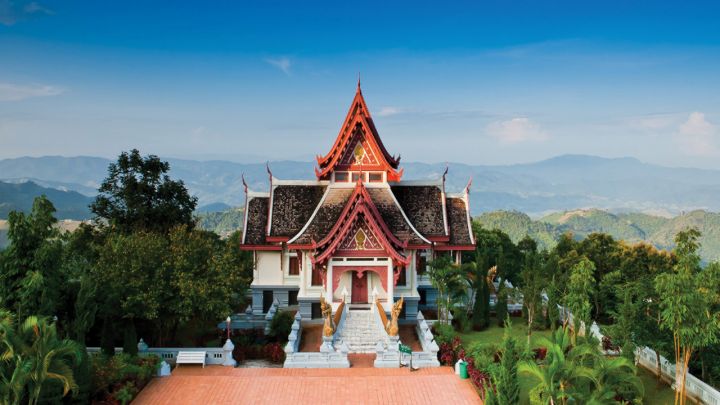 1º dia - DubaiChegada a Dubai. Recepção no aeroporto para os tramites de imigração e traslado privativo ao hotel. Hospedagem por 3 noites, com café da manhã.2º dia - DubaiApós o café da manhã, passeio pela cidade de Dubai, conhecendo a mesquita Jumeirah, o Forte Al Fahidi, construído há 150 anos e o museu de Dubai, onde pode-se notar o desenvolvimento da cidade, que se transformou de uma simples aldeia produtora de pérolas a um grande centro mercantil da atualidade. Em seguida, um pitoresco passeio de “abra”, um tipo de embarcação que atravessa o canal com destino aos famosos souks, mercado de ouro e especiarias. Tarde livre.3º dia - Dubai- Abu Dhabi - DubaiCafé da manhã no hotel e saída para passeio, de dia inteiro,em Abu Dhabi - capital dos Emirados Árabes, que possui locais de interesse histórico e redutos de uma cultura milenar, e surpreende pela modernidade de seus imensos e novíssimos edifícios. Ao final da tarde, retorno a Dubai.4º dia - Dubai- BangkokEm horário a ser determinado, traslado privativo ao aeroporto para embarque com destino a Bangkok. Chegada, recepção e traslado privativo ao hotel. Hospedagem por 4 noites com café da manhã. 5º dia - BangkokPela manhã, encontro com o guia para vista de meio dia por essa cosmopolita cidade, incluindo o Templo Pho que aloja o famoso Buda Reclinado, será possível participar do ritual dos monges. Logo após, visita ao Palácio Real para conhecer seus principais monumentos e o sagrado Templo do Buda de Esmeralda, cuja estátua foi esculpida em uma única peça de jade. Passeio de ferry pelo Rio Chao Prya até o Templo Arun. Retorno ao hotel no horário do almoço. Tarde livre para atividades independentes.6º dia - BangkokApós o café da manhã, traslado privativo de 2hr para Damnoen Saduak Mercado Flutuante. Esse vibrante mercado contém inúmeras barcas, guiadas por mulheres tailandesas que usam chapéus de palha, e sortidas por frutas e vegetais coloridos. Quase sempre o mercado é lotado com centenas de vendedores e turistas, a melhor forma de sentir o clima do local é a bordo de uma dessas pequenas embarcações que correm ao longo dos canais. Este é o único local onde pode-se ver o tradicional meio de compra e venda da Tailândia. Retorno ao Hotel no horário do almoço.7º dia - Bangkok - Chiang Mai Após café da manhã, traslado privativo ao aeroporto de Bangkok para embarque com destino a Chiang Mai. Em língua tailandesa Chiang Mai significa "Rosa do Norte", é a segunda maior cidade da Tailândia e considerada a capital cultural do norte da província, faz parte da rota da seda e é um grande centro de artesanato. A cidade possui mais de 300 templos budistas, chamados de Wats. Chegada, recepção e traslado ao hotel. Hospedagem por 3 noites, com café da manhã.8º dia - Chiang MaiLogo pela manhã, visita ao parque de treinamento de elefantes Chiang Dao para uma inesquecível experiência, onde será possível observar as destrezas destes animais incluindo seu banho matinal. Após o show, passeio de elefante por 1hr mata adentro até a aldeia nativa Lisu, para observar o fascinante estilo e costumes de vida dessa tribo. Parada para o almoço e descida em jangada de bamboo pelo belo e tranqüilo rio Mae Ping. Retorno ao hotel.9° dia - Chiang Mai Após café da manhã, passeio para conhecer o Monte Suthep com vista panorâmica da cidade e o templo mais importante do norte da Tailândia, o Phra Thad.Retorno ao hotel.10º dia - Chiang Mai - Koh SamuiCafé da manhã no hotel e traslado ao aeroporto para embarque com destino a Koh Samui. Chegada, recepção e traslado privativo ao hotel. Hospedagem por 2 noites, com café da manhã.11º dia - Koh SamuiDia livre para desfrutar dos atrativos que o hotel e a belíssima região oferecem.12º dia - Koh Samui - Phuket - Phi Phi (Voo +Ferry)Café da manhã no hotel e traslado ao aeroporto para embarque com destino a Phuket. Chegada e traslado ao píer para embarque em speed boat até o hotel. Hospedagem por 2 noites, com café da manhã.13º dia - Koh Phi PhiDia inteiramente livre para desfrutar dos atrativos que a ilha oferece como: snorkling, diving, passeios de barco, caminhada até o mirante, aulas de cozinha Thai entre outros.14º dia - Ko Phi Phi - PhuketApós café da manhã, traslado em speed boat até Phuket em seguida traslado privativo ao aeroporto.Documentação necessária para portadores de passaporte brasileiro:Passaporte: validade mínima de 6 meses da data de embarque com 2 páginas em branco. Não pode haver carimbo de entrada em IsraelVisto: é necessário visto para os Emirados Árabes, providenciado pelo operador local mediante envio de documentação - mínimo 30 dias antes do embarque. É necessário visto para Tailândia emitido localmenteVacina: é necessário Certificado Internacional de Vacina contra febre amarela (11 dias antes do embarqueValores em dólares americanos por pessoa, sujeitos à disponibilidade e alteração sem aviso prévio.